Radnor Township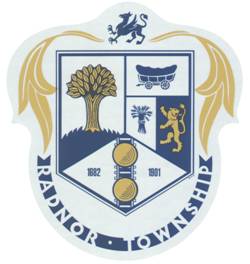 Stormwater Management Advisory Committee (SWMAC) Agenda7:00pm, Thursday, September 8, 2016Call to Order.Pledge of Allegiance.Review / approve meeting minutes of August 18, 2016 SWMAC Meeting.(5 minutes)Public comment.(15 minutes)Township Wide Assessment update (CH2M).(20 minutes)Discussion of Malin Road Culvert repair or replacement, other future repair/replacement projects, Arthur Road ponding, Willow & Radnor Street ponding.(20 minutes)Discussion of draft budget for 2017-2021, including MS4 permit scope/fee proposal.(40 minutes)Old/New Business – Update on current Repair Projects, Highview Drive status, Storm Sewer Inspection/TV status, SWM Ordinance Revisions, Mill Dam legal research, North Wayne Train Station/SEPTA.(20 minutes)Set the date and time for the next meeting and adjourn.